Chp 5 Relations and Functions5.1 Representing Relations 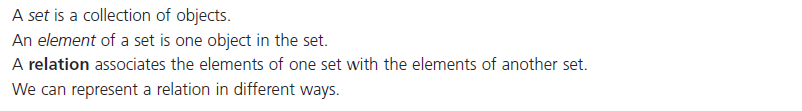 Ex.1 Representing a relation given in a Table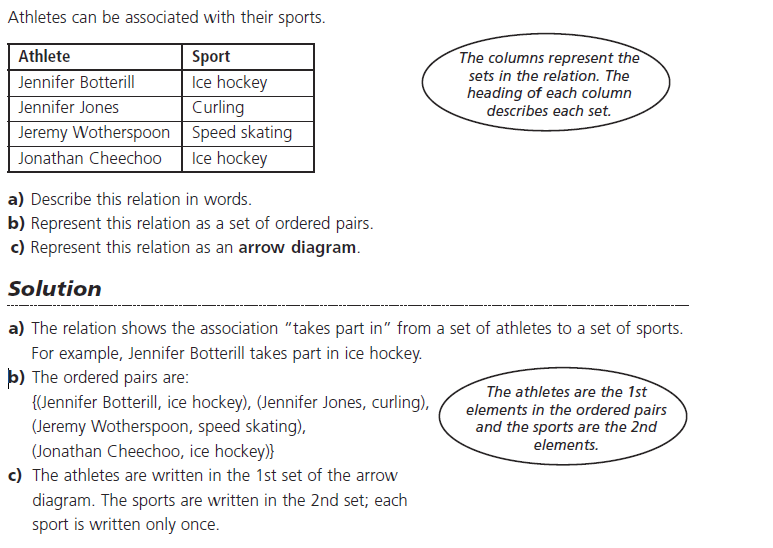 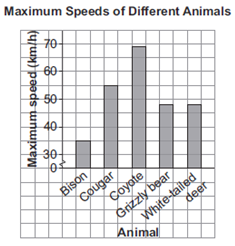 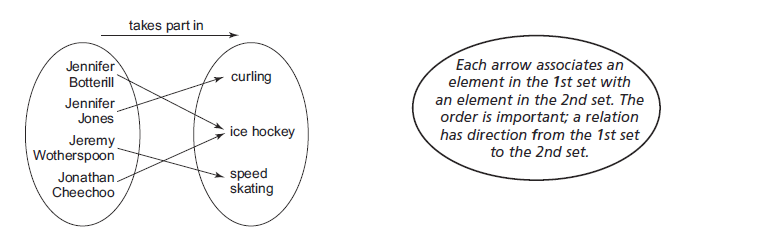 Ex.2 Representing a Relation given as a Bar Graph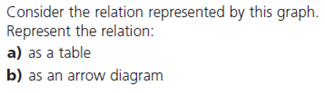 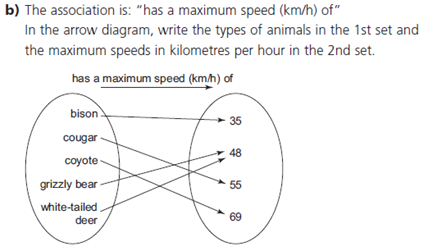 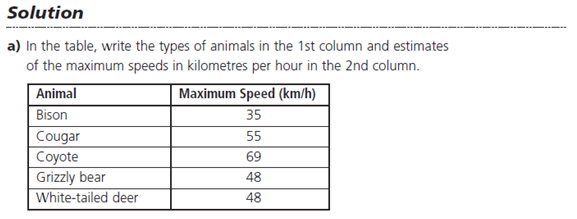 Do Qn's p.275 #15.2 Properties of Functions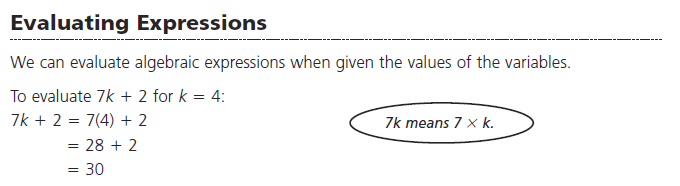 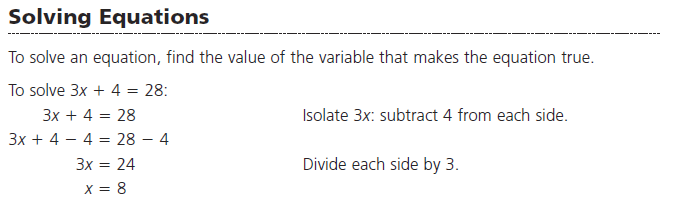 Domain of a function are the "inputs" or the "x-values" which a function can have.Range of a function are the "outputs" or "y-values" which a function can have.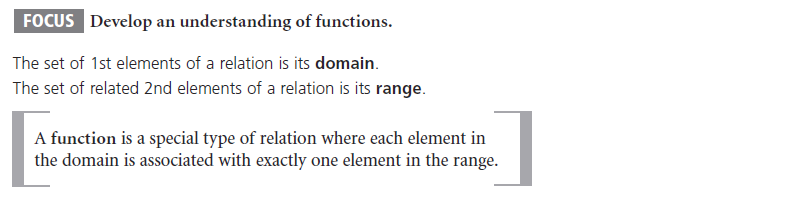 Ex.1 Identifying Functions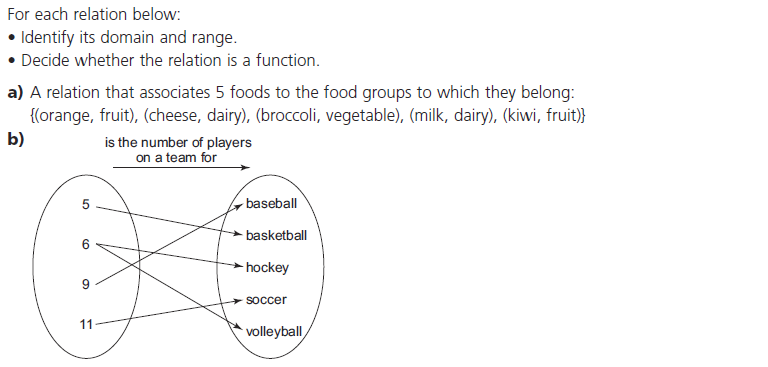 Input or "x-values"                 Output or "y-values"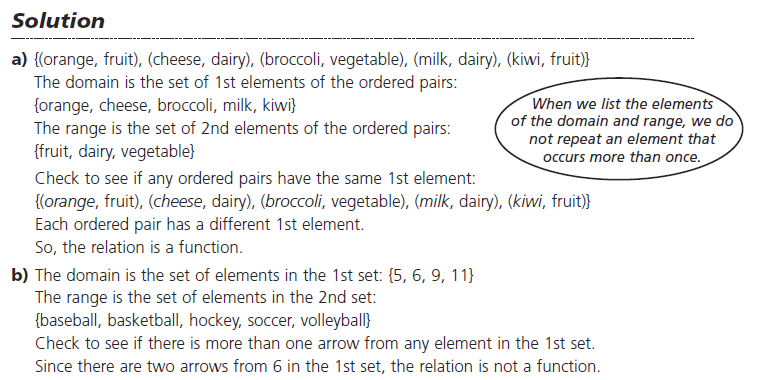 Ex.2 Describing Functions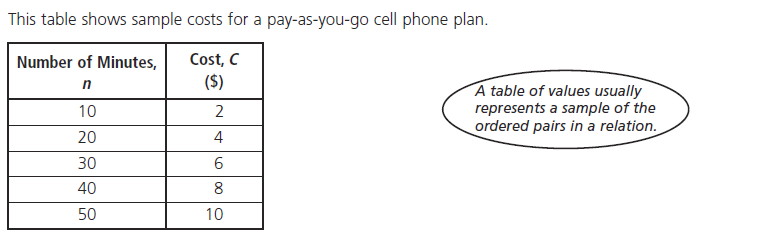 Input or "x-values"            Output or "y-values"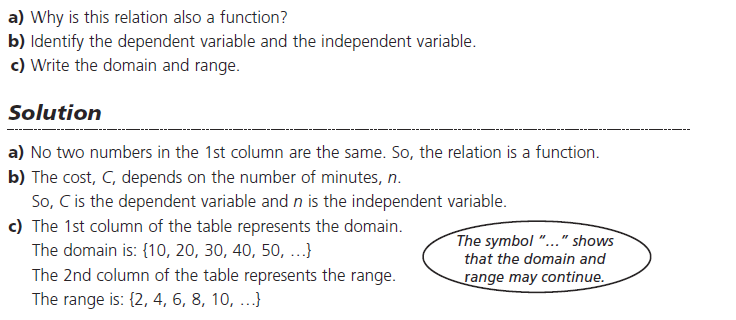 Ex.3 Using Function Notation to Find Values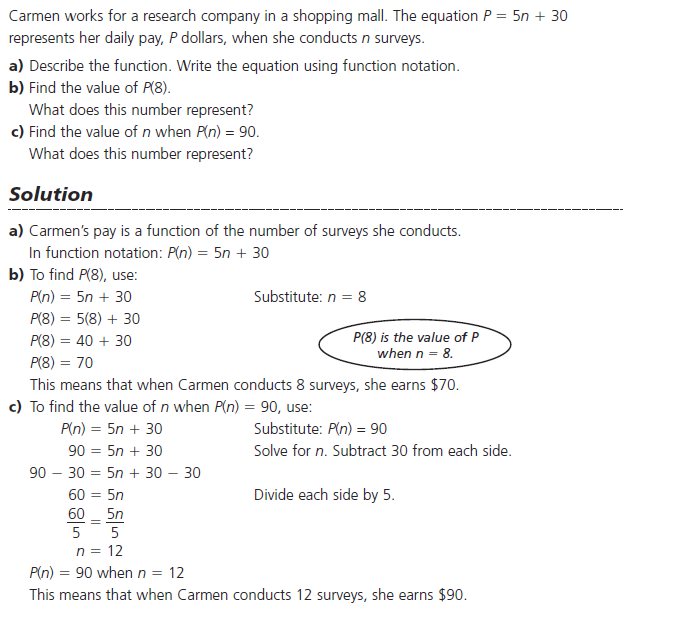 Do Qn's p.275 #2-45.3 Interpreting and Sketching Graphs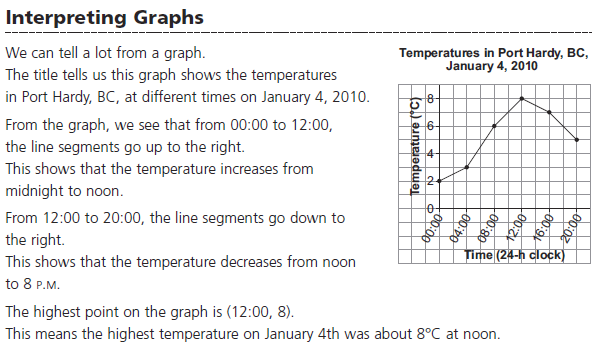 Ex.1 Interpreting a Graph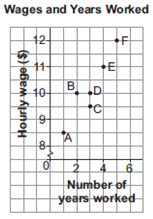 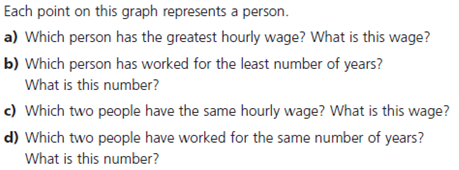 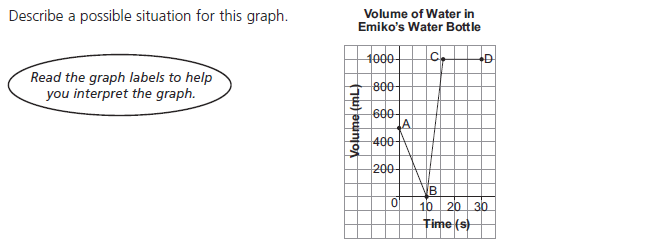 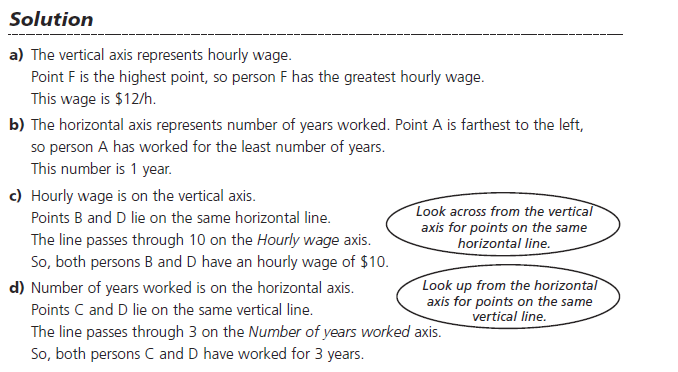 Ex.2 Describing Graphs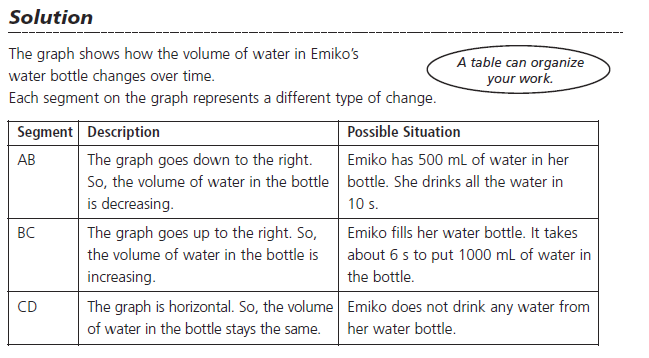 Do Qn's p.299 #15.5 Graphs of Relations and Functions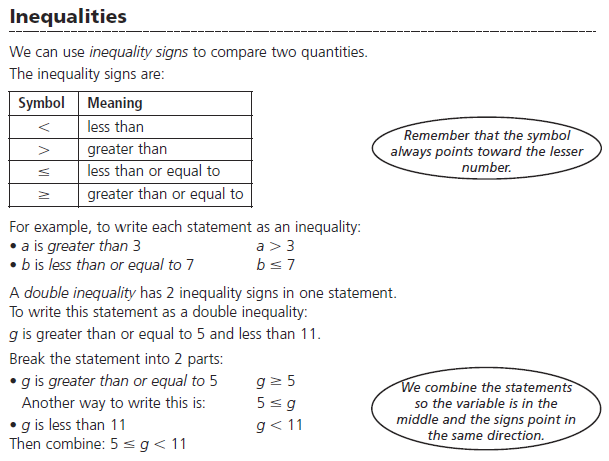 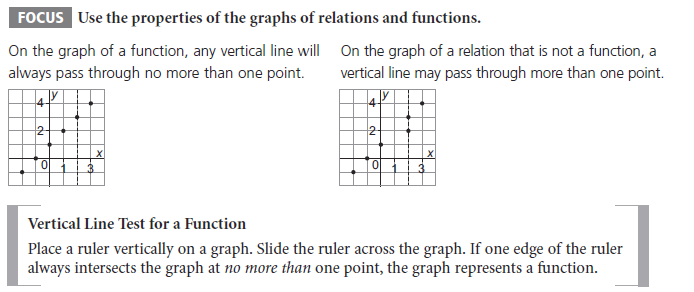 Ex.1 Identifying the Graph of a Function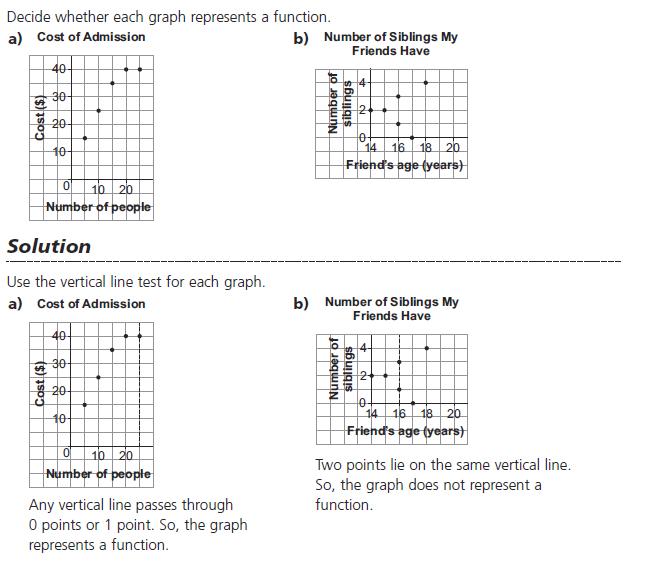 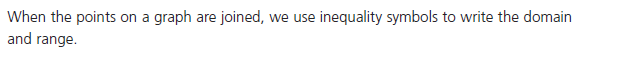 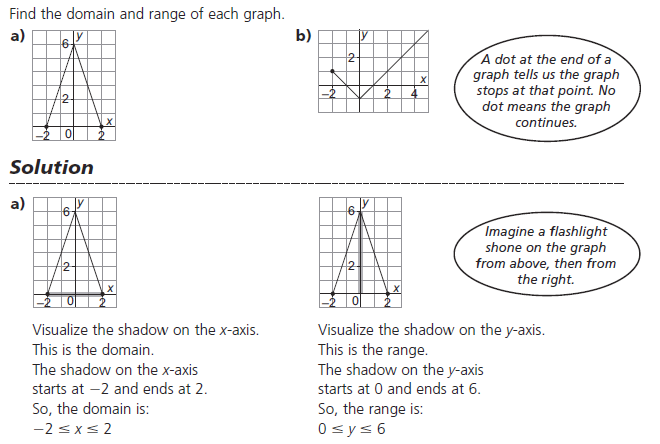 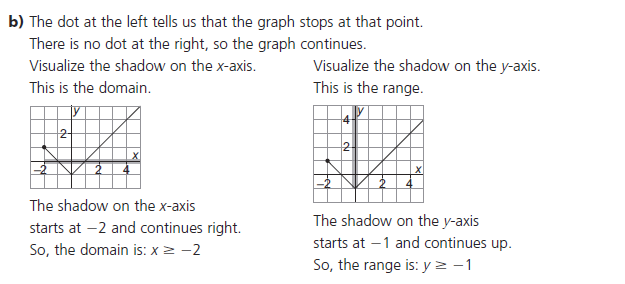 Ex.3 Finding Values from the Graph of a Function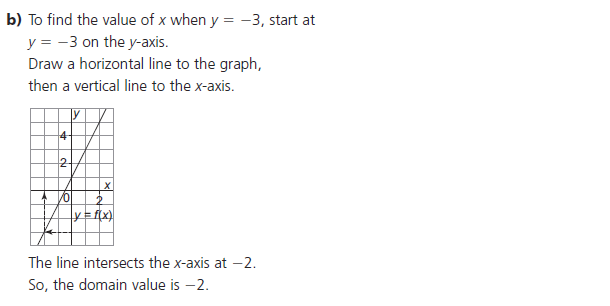 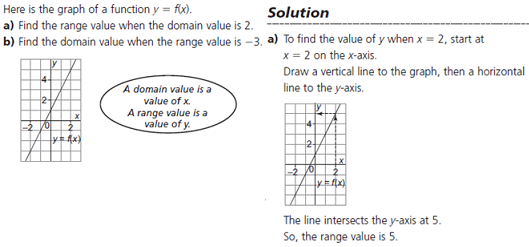 Do Qn's p.299 #3 5.6 Properties of Linear Functions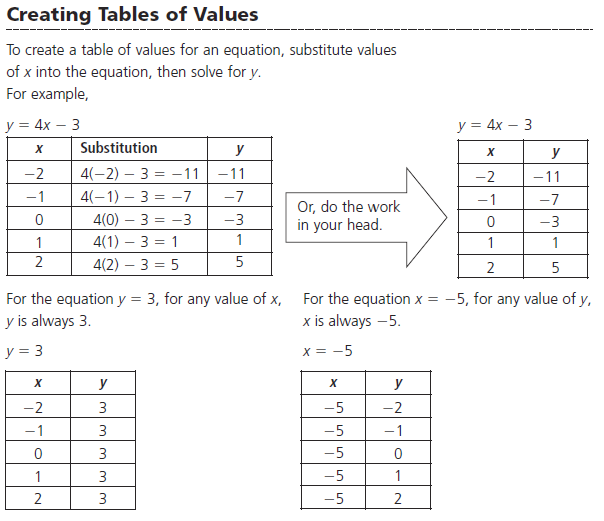 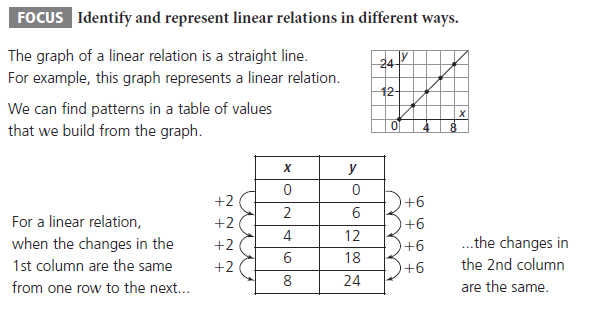 Ex.1 Deciding if a Table of Values Represents a Linear Relation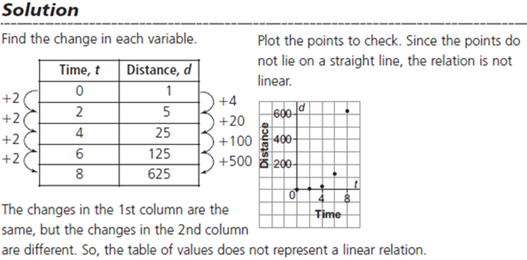 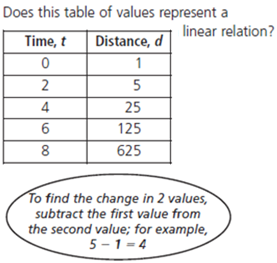 Ex.2 Deciding if an Equation Represents a Linear Relation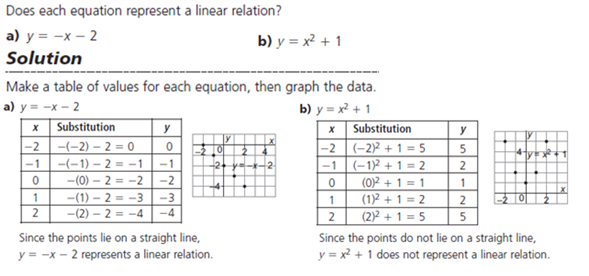 Slope or Rate of Change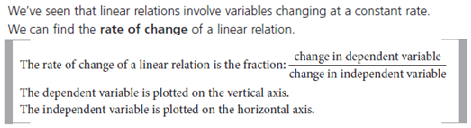 Ex.3 Finding the Rate of Change of a Graph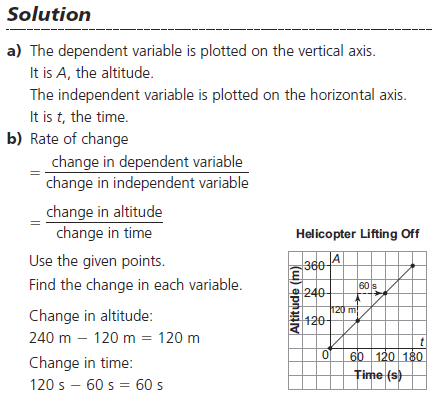 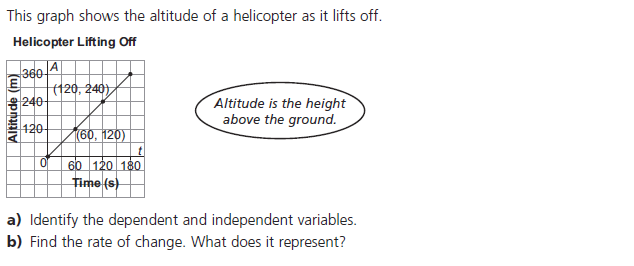 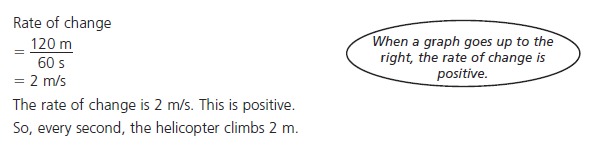 Do Qn's p.308 #3&55.7 Interpreting Graphs of Linear Functions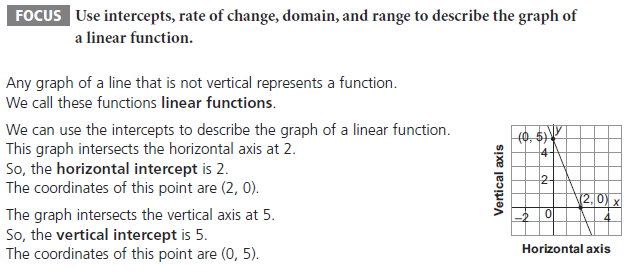 Ex.1 Finding Intercepts, Domain, and Range of a Function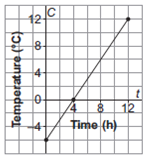 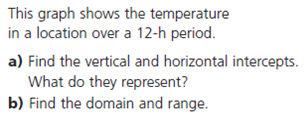 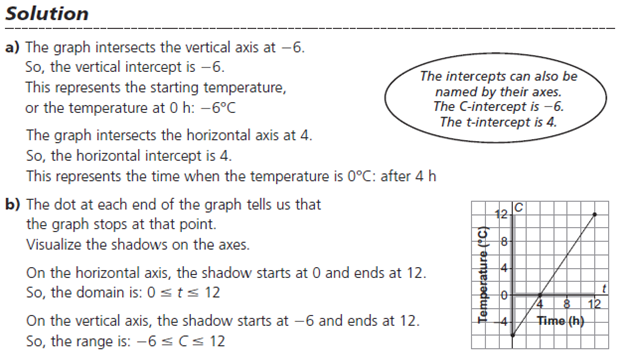 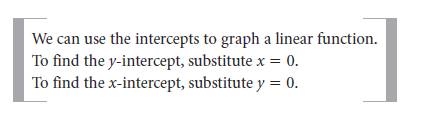 Ex.2 Sketching a Graph using Intercepts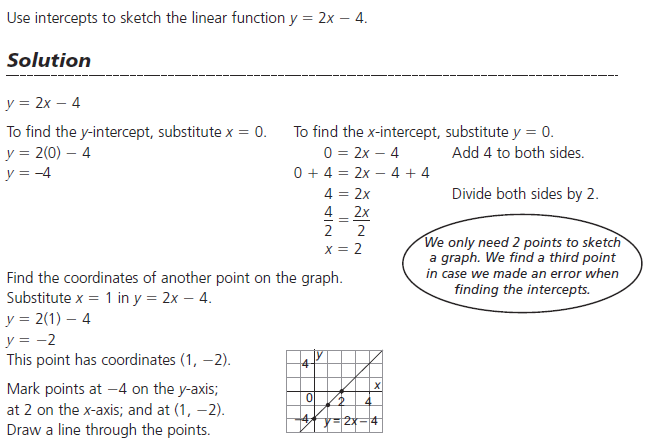 Ex.3 Matching a Graph to a Given Rate of Change (Slope) and Vertical Intercept (y-intercept)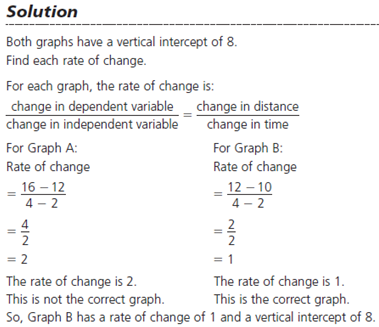 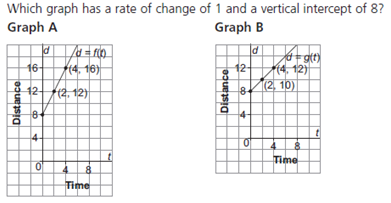 Do Qn's p.319 #4&8